Российская ФедерацияРеспублика Хакасия Алтайский районАдминистрация муниципального  образованияОчурский сельсоветПОСТАНОВЛЕНИЕ16 марта 2023 г.		                         	                                                       № 13/1с. ОчурыО установлении особого противопожарного режима на территории муниципального образования Очурский сельсоветВ соответствии Федеральными законами от 21 декабря 1994 года № 69-ФЗ «О пожарной безопасности», от 22 июля 2008 года № 123-ФЗ «Технический регламент о требованиях пожарной безопасности», постановлением Правительства Российской Федерации от 16 сентября 2020 года № 1479 «Об утверждении Правил противопожарного режима в Российской Федерации», Законом Республики Хакасия от 28 июня 2006 года № 34-ЗРХ «О пожарной безопасности», постановлением Республики Хакасия от 07 апреля 2021 года «Об установлении особого противопожарного режима на территории Республики Хакасия», в связи с повышенной пожарной опасностью, ростом в марте 2021 года количества палов травы, техногенных и степных пожаров, прогнозируемым установлением в апреле 2021 года жаркой и ветреной погоды, а также в целях обеспечения пожарной безопасности на территории муниципального образования Очурский сельсовет, администрация муниципального образования Очурский сельсовет ПОСТАНОВЛЯЕТ:Установить в границах поселений с 01 апреля по 31 мая 2023 года особый противопожарный режим.На период действия особого противопожарного режима на территории муниципального образования Очурский сельсовет:- ограничить посещение гражданами лесов, за исключением граждан, трудовая деятельность которых связана с пребыванием в лесах;- запретить разведение костров для сжигания порубочных остатков, сухой травы, мусора, тары и т.д., проведение пожароопасных работ в лесах, на землях сельскохозяйственного назначения, особо охраняемых природных территорий регионального значения, землях запаса, вдоль дорог, в зонах рек и озер, на территории поселения, на предприятиях и организациях независимо от организационно – правовых форм и форм собственности;- ввести на период устойчивой сухой, жаркой и ветреной погоды при объявлении штормового предупреждения запрет на топку печей, кухонных очагов и котельных установок без дымников, искрогасителей или других подобных устройств;- запретить проведение массовых мероприятий на объектах, не оборудованных или имеющих неисправные системы пожарной автоматики и оповещения, не имеющих телефонной связи, не имеющих необходимого количества эвакуационных выходов либо если эвакуационные выходы не соответствуют требованиям, предусмотренными Федеральным законом от 22 июля 2008 года № 123-ФЗ «Технический регламент о требованиях пожарной безопасности».3. Организовать патрулирование населенного пункта силами добровольных пожарных и (или) граждан с первичными средствами пожаротушения.4. Подготовить для возможного использования в тушении пожаров имеющуюся водовозную и землеройную технику.5. Реализовать мероприятия противопожарной пропаганды на собраниях и сходах граждан с проведением инструктажа по вопросам обеспечения пожарной безопасности.6. Ответственному за систему оповещения производить ежедневные включения с 12:00 до 13:00 и с 17:00 до 18:00 с доведением до населения информации о противопожарной безопасности.7. Организовать обходы жителей с целью проведения разъяснительной работы по предупреждению пожаров, обратить особое внимание на места проживания малоимущих семей, социально неадаптированных групп населения.8. Создать в необходимых размерах резервный фонд горюче – смазочных материалов и огнетушащих средств.9. Предпринять меры по локализации пала травы силами населения, в том числе силами добровольных пожарных, до прибытия подразделений Государственной противопожарной службы.10. Организовать и провести комплекс мероприятий по уборке и вывозу горючего мусора с территории населенного пункта и кладбища, по очистке и восстановлению минерализованных полос.11. Провести проверку источников противопожарного водоснабжения и первичных средств пожаротушения.12. Организовать рейды по местам отдыха граждан, с целью пресечения возможных нарушений требований пожарной безопасности.13. Рекомендовать руководителям организаций, находящихся на территории муниципального образования Очурский сельсовет:- провести внеплановый противопожарный инструктаж для работников;- привести в исправное состояние источники противопожарного водоснабжения и первичных средств пожаротушения;- создать резерв горючего – смазочных материалов для целей защиты (тушения) предприятий и населенных пунктов;- подготовить для возможного использования в тушении пожаров имеющуюся водовозную и землеройную технику.14. Настоящее постановление подлежит обязательному обнародованию и размещению на официальном сайте администрации муниципального образования Очурский сельсовет –ochur.ru.15. Контроль над исполнением настоящего постановления оставляю за собой.Глава муниципального образованияОчурский сельсовет                                                                                А.Л. Тальянский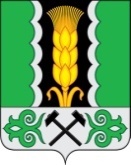 